Cabling Specifications5/05/2023,  Version 1Optical fibre—Single ModeCabling—Category 6 UTP, Category 6a U/FTPContents1	General requirements1.1	Definition of terms1.2	Scope of works1.2.1	Intent1.2.2	Extent of work1.3	Approved manufacturers system1.3.1	Approved manufacturer1.3.2	Structured cabling system1.3.3	System warranty1.3.4	Installation/removal contractors1.3.5	Channel specification for optimum system performance1.4	Contract drawings1.5	Work by other trades or authorities1.6	Examination of site1.7	Dimensions and levels1.7.1	Diagrammatic layouts1.7.2	Levels1.8	Coordination1.8.1	Detailed installation1.8.2	Other trades1.8.3	Authorities1.9	Contractor’s documents1.9.1	Time1.10	Workshop drawings and samples1.10.1	Submissions1.10.2	Number of copies1.10.3	Contractor responsibility1.10.4	 ‘As built’ drawings1.10.5	Requirement1.10.6	Number of copies1.10.7	Contractor responsibility1.11	Record drawings1.12	Availability of design drawings1.13	Proprietary items1.13.1	Definition1.13.2	Implication1.13.3	Alternatives1.13.4	Information1.13.5	Alterations1.14	Items supplied by Project Officer1.15	Samples1.15.1	Prior inspection1.15.2	Catalogue in lieu of sample1.15.3	Identification labelling1.15.4	Technical data1.15.5	Permission to use1.15.6	Return of samples1.16	Safety1.16.1	Accident reports1.17	Maintenance during defects liability period2	Standards and work practices2.1	Qualified trades people2.1.1	Contractor’s Project Manager2.1.2	Contractor’s Project Supervisor2.1.3	Contractor’s staff2.2	Manufacturers’ recommendations2.2.1	Requirement2.3	Standards2.3.1	Minimum specifications2.3.2	Current editions2.3.3	Standards applicable to work2.3.4	ACMA technical standards2.3.5	Australian standards2.3.6	PoE requirements2.3.7	Code of practice2.4	Authorities’ approvals2.5	Manufacturers warranties and certification2.6	Licence2.7	Records2.8	Testing and commissioning2.8.1	General2.9	Test report2.10	Damaged finishes2.11	Materials uniformity3. Telecommunication pathways and spaces3.1	Penetrations3.1.1	General3.1.2	Fire rating3.1.3	Contractor to seal and make good3.2	Setting out, cutting away, and making good3.3	Fixing to walls, etc.3.3.1	Acceptable fixings3.4	Cables installed against obstacles3.5	Cable trays3.5.1	Protective earth3.6	Catenary wire support systems3.6.1	Protective earth3.7	Cable hooks3.8	Single channel skirting duct3.8.1	Protective earth3.9	Multi channel skirting duct3.9.1	Protection of cables3.9.2	Protective earth3.10 Service columns3.10.1	Protective earth3.11	Trenches and conduits3.11.2	Draw wire3.11.3	Back fill3.11.4	Communications tape3.11.5	Pits3.11.6	Damage to ANU grounds and equipment3.11.7	Inspection3.12	Risers for vertical cable3.12.1	Protective earth3.13	Equipment Room (ER)3.14	Telecommunications Room (TR)4. 	Cable, outlet, and equipment installation4.1	Telecommunication Outlets (TO’s)4.1.1	Voice and data outlets4.1.2	Laboratories and damp areas4.1.3	Installation height of TO’sTelecommunications Outlets mounted on a wall should, if practical, be mounted no closer than 900mm to the floor level.4.1.4	Installation of wireless LAN access points4.2	Cable routing4.3.1	Bending radius4.3.2	Hauling tension4.3.3	Cable ties and fixings4.4	Separation from high voltage electric circuits4.5	Separation from electromagnetic interference4.7	Cables installed vertically4.8	Cables installed in partitions4.9	Cables installed in skirting duct4.10 	CD, BD, FD and TPF installation (formerly known as MDF and IDF)4.10.1	CD - Campus Distributor, BD-Building Distributor (MDF - Main Distribution Frame)4.10.2	FD - Floor Distributor (IDF - Intermediate Distribution Frame)4.10.3	TPF - Test Point Frame4.10.4	Telecommunication Reference Conductor (TRC)4.10.5	Protective Earth (PE)4.11 Overvoltage (lightning) protection4.11.1	Voice services4.12	Inter-building (campus) backbone cablingIntroduction4.12.1	Copper cable4.12.2	U/FTP tie cable4.12.3	Optic fibre cable4.12.3.1	Single Mode Optic Fibre (SMOF)4.12.3.2	Cable4.12.3.3	Number of cores4.12.3.4	Termination4.13	Intra-building backbone cablingIntroduction4.13.1	Copper cable4.13.1.1	Cable4.13.1.2	Termination.4.13.1.3	Spare pairs4.13.2	Optic fibre cable4.13.2.1	Single Mode Optic Fibre (SMOF)4.13.2.2	Cable4.13.2.4	Number of cores4.13.2.5	Termination4.14	 Horizontal category 6a U/FTP cabling4.14.1.1	Installation4.14.1.2	Termination4.14.2 MATV coaxial cabling4.15	Cabinets/rooms4.15.1	 Room dimensions4.15.2	 Room cooling4.15.3	 Room power supply4.15.4	 Security4.15.5	 Cabinets4.15.6	 Protective earth4.15.7	 Equipment mounting rails4.15.8	 Joining of cabinets4.15.9	 Patch panels4.15.10	 Patch cord minder4.15.11	 Patch panel termination4.15.12	 Optic fibre cable termination4.15.13	Backbone copper cable termination4.16	Typical rack layouts4.17.1	Patch cords (leads)4.17.2	Colours of patch cords4.17.3	Optic fibre patch leads4.18	Labelling system4.19	Labelling4.19.1	Telecommunication Outlets (TO's)4.19.2	Patch panelsExample of labelling of a 24 port Patch Panel (partial) terminating Cat 6/6a horizontal cablesExample of labelling of a 24 port Patch Panel (partial) terminating Inter­Building and Intra­Building backbone cables (voice circuits)4.19.3	Horizontal Category 6 UTP and 6a U/FTP cables4.19.4	Inter-building and intra-building backbone cables – copper and optic fibre4.19.5	Fibre Optic Break Out Tray (FOBOT)4.19.6	Cabinets4.20	Testing4.20.1	Horizontal Category 6 UTP and 6a U/FTP cables, including associated terminated equipment.4.20.2	Inter-building and intra-building backbone voice4.20.3	Optic fibre cables, including associated terminated equipment.4.20.4	Failure to pass testing and retesting4.21	Certification4.22	Final acceptance testing4.23	Cabinet record book4.24	Final acceptance and handover1	General requirements1.1	Definition of termsThe Project Officer—the ANU representative responsible for the contract.Approved—approved in writing by the Project Officer.Site—a location utilised by ANU personnel on behalf of ANU.ACMA—Australian Communications and Media Authority which replaces Austel and ACA.Carrier—the holder of a carrier license in accordance with the Telecommunications Act 1997, such as, Telstra Corporation or Optus Communications.Contractor—the company that has been contracted to perform the works detailed in the “Scope of Works”Structured Cabling—any data cabling connected to the ANU Network.Category 6/6a—Category 6 UTP, Category 6a U/FTP cables1.2	Scope of works1.2.1	IntentIt is the intent of this Specification to call for the design, supply, delivery, installation, testing, commissioning, removal and certification of the equipment described in this Specification, together with all minor and incidental work not specifically mentioned herein, to the true intent and meaning of this Specification.Any apparatus, appliance or material not shown on the drawings but which is mentioned in this Specification or vice versa or any incidental component, or materials or services, which are required to make the work complete in all respects and ready for operation shall be supplied, delivered and installed without any additional expense. All such items shall conform to the standards as outlined in this Specification.1.2.2	Extent of workThis Specification covers the installation, maintenance and removal of the structured cabling system for the ANU as specified in the “Scope of Works”. For the site “Scope of Works” refer to the Project Officer.The work includes design, supply, installation, testing, commissioning, removal and certification of an integrated Structured Cabling System to conform to the following approved system.The work will also cover any works carried out under the Molex Connected Enterprise Solutions system warranty.Any Structured Cabling that is connected to the ANU Network shall be installed/removed by an approved ANU data Contractor.  This includes, but is not limited to; CCTV, BMS, CARDAX, etc.1.3	Approved manufacturers system1.3.1	Approved manufacturerThe ANU will only accept equipment and systems from the following approved manufacturer:MOLEX Connected Enterprise Solutions Australia Pty Ltd (ABN 93 079 002 707) herein referred to as MOLEX1.3.2	Structured cabling systemThe structured cabling system shall be the MOLEX PowerCat ‐ Enhanced Category 6 and 6a System.The horizontal cable between the Telecommunications Room and the Telecommunications Outlet, known as the Link, must be MOLEX PowerCat Category 6 UTP, Category 6a U/FTP 4 pair product.1.3.3	System warrantyTwenty-five Years for a certified system installed by a current MOLEX CI Installer. 1.3.4	Installation/removal contractorsThe Contractor, and its employees, agents, and contractors, shall be familiar with the ANU buildings, its networking infrastructure and special and local requirements across the campus. The Contractor must be one of the following ANU approved contractors:Stowe AustraliaMRB Communications Pathway CommunicationsProgrammed Electrical TechnologiesShepherd Electrical1.3.5	Channel specification for optimum system performanceTo maintain optimum performance the complete system, known as the Channel, must be MOLEX product including all patch cords and all data fly leads.1.4	Contract drawingsThe work covered in this Specification is shown on the drawings accompanying the “Scope of Works”.The Contractor shall check all relevant dimensions on site before proceeding with the work and all measurements and other information required to carry out the works specified shall be obtained by the Contractor on the site. Under no circumstances shall dimensions be scaled from drawings.The layout of plant and equipment as shown on the drawings shall be taken as diagrammatic with final positions to be determined on‐site. No claim for extras arising from failure to obtain measurements and other information on site will be allowed.The drawings applicable to these works are to be read in conjunction with this Specification.1.5	Work by other trades or authoritiesThe following works are not part of the “Scope of Works” but are included for co‐ordination information. Provision of lighting and power supply requirements to the Telecommunications Room or Equipment Room1.6	Examination of siteThe Contractor shall visit the site prior to providing a response and shall familiarise them self with the access and site conditions, the existing installations and all work necessary to complete the works.Ignorance of the existing conditions or installation will not be accepted as justification for subsequent variation to the Contract conditions or cost.1.7	Dimensions and levels1.7.1	Diagrammatic layoutsThe layout of plant and equipment as shown on the Drawings is diagrammatic only. The Contractor shall obtain measurements and other information necessary to carry out the works. No claims will be allowed for errors due to scaling off drawings.1.7.2	LevelsSpot levels shall take precedence over contour lines and ground profile lines.1.8	Coordination1.8.1	Detailed installationAll plant, equipment and fittings as described in this specification and shown on the drawings have been designed on the basis of available "as built" information. The Contractor shall consult the architectural details, reflected ceiling plans and construction drawings for spaces available and building details before installing any element. The Contractor shall allow for making any offsets and deviations from the location shown on the drawings, after obtaining approval, as is necessary or as instructed by the Project Officer, to construct to actual co‐ordinated space conditions.1.8.2	Other tradesCo‐ordination shall be undertaken by this Contractor where plant and equipment is to be installed along with work being installed under other contracts. The Contractor must ensure that all equipment is installed to the best advantage, minimising any interference with other works occurring during construction. The Contractor shall be held responsible for any cutting, patching, etc. required to the building structure or relocation of this or other trades' services as a result of the lack of co‐ordination.1.8.3	AuthoritiesThe Contractor shall be responsible for co‐ordinating with the Telecommunications Carrier, Electrical authorities, Fire Brigade, the Project Officer and all other Contractors working on the project.1.9	Contractor’s documents1.9.1	TimeWhere the contract requires the Contractor to supply documents such as workshop drawings, technical schedules, or other written information; they are to be supplied in sufficient time for examination, and revised if necessary, before they are required for use.1.10	Workshop drawings and samples1.10.1	SubmissionsWorkshop drawings, or shop drawings, which have been co‐ordinated with other services, shall be submitted by the Contractor as required by the Project Officer.Dates for submission and examination shall be co‐ordinated with the overall building program. Shop drawings shall be submitted for ‘permission to use’ a minimum of five (5) working days prior to the required return date, or as agreed otherwise.Drawings shall include the Contractors company name and logo and the date the drawings were completed.1.10.2	Number of copiesTwo (2) printed copies of ‘permission to use’ drawings.1.10.3	Contractor responsibility‘Permission to use’ workshop drawings will not relieve the Contractor of its responsibilities for errors and incorrect setting out or from furnishing materials and performing work as required by the Contract.1.10.4	 ‘As built’ drawingsThe Contractor shall keep original workshop drawings unaltered during the construction period. At the completion of construction, the original untouched shop drawings are to be used to prepare the ‘as built’ record drawings without any individual revision notations. All revisions and submissions shall be made on copies of these originals or alternatively new revised AutoCAD, or equivalent electronic drawing program, drawings may be produced. The minimum size scale of these drawings shall be at least equivalent to those used on the contract documents.At the end of works and before final payment is made complete and accurate drawings indicating the installed position of all plant and equipment shall be provided. Drafting must be of an equivalent standard to the contract drawings. Drawings shall show all relevant information that would assist in carrying out the main tenancy, additions and alterations to the installation.Drawings shall include the Contractors company name and logo and the date the drawings were completed. Drawings are to be in metric dimensions and for location plans need to be drawn at a 1:100 scale.1.10.5	RequirementThe Contractor is to supply ‘as built’ drawings to include:Cabinet layouts.Communications system including location of Equipment Rooms, Telecommunications Rooms, Distributors and cabinets.Telecommunication Outlets detailing all outlet, cable, cabinet and patch panel numbering.1.10.6	Number of copiesThe Contractor shall provide two (2) printed sets of A3 drawings and two AutoCAD, or equivalent electronic drawing program, copies on two (2) different CD’s to ANU Project Officer.1.10.7	Contractor responsibilityAll drawings, prints and electronic versions on CD shall be included in the Contractors' price.1.11	Record drawingsThe Contractor shall keep available at all times on site, a copy of workshop and ‘as built’ drawings, and where required, marked up in colour and dated to indicate the extent and chronological order of all work tested and approved by the local authorities having jurisdiction over the works.1.12	Availability of design drawingsReproducible drawings will be furnished upon request at ruling commercial value. The Contractor as an aid to drawing production may use these particular drawings for workshop drawings.Drawings provided in this way might not incorporate post tender revisions or amendments.1.13	Proprietary items1.13.1	DefinitionA proprietary item shall be any item identified by graphic representation on the drawings, or by naming one or more of the following: manufacturer, supplier, installer, trade name, brand name, catalogue or reference number, and the like. A proprietary item shall not jeopardise the MOLEX Category 6/6a Structured Cabling System warranty.1.13.2	ImplicationThe identification of a proprietary item shall not necessarily imply exclusive preference for the item so identified, but shall be deemed to indicate the required properties of the item.1.13.3	AlternativesIf the Contractor offers an alternative item having the required properties, the item may be accepted at the Project Officer's discretion, provided that:The Project Officer shall not unreasonably refuse acceptance if the proprietary item is not reasonably obtainable, andAny cost difference shall be treated as a variation.The alternative item shall be within Molex limitations.1.13.4	InformationWhen offering an alternative for approval, the Contractor shall provide all available technical information, and any other relevant information requested by the Project Officer. If so requested, the Contractor shall obtain and submit reports on relevant tests by an independent testing authority.1.13.5	AlterationsThe Contractor shall state whether the use of the alternative will require alteration to any other part of the works, and any consequent variation to the Contract sum.1.14	Items supplied by Project OfficerWhere materials and other items are specified to be supplied free of charge to the Contractor for use in the execution of the works, the Contractor shall take delivery of the materials and thereafter be responsible for them.1.15	Samples1.15.1	Prior inspectionSamples produced by the Contractor or its supplier shall firstly be inspected for compliance with the documentation by the Contractor prior to submission to the Project Officer.1.15.2	Catalogue in lieu of sampleSamples shall be submitted by the Contractor to the Project Officer for all equipment, accessories, and systems for inspection prior to installation.However, subject to approval of the Project Officer, where an item of equipment is a standard item, copies of the manufacturer's catalogue or brochure may be accepted in lieu of a sample provided that all dimensions and relevant information are shown in the catalogue or brochure.1.15.3	Identification labellingSamples shall be labelled to identify their intended use and relation to these documents, e.g. Telecommunications Outlet.The identified samples shall be submitted within sufficient time to permit modifications to be made without delaying the work if such are deemed necessary by the Project Officer and to provide the Project Officer with not less than seven (7) working days to make his comments.1.15.4	Technical dataSamples shall be accompanied by all the manufacturer's relevant technical data.1.15.5	Permission to useOnce inspected, samples will be marked or notated by the Project Officer giving permission to use and installation may then commence, or alternatively samples will be marked or notated "Resubmit", which will automatically require the sample to be amended as required and resubmitted.1.15.6	Return of samplesSamples given permission for use shall be held on site after inspection and used as a standard for acceptance or rejection of subsequent production units and then be returned to the Contractor.1.16	Safety1.16.1	Accident reportsThe Contractor shall promptly notify the occurrence, and furnish a written report, of the following:Accidents involving death or personal injury.Accidents involving loss of time.Incidents with accident potential such as equipment failure, slides and the like.1.17	Maintenance during defects liability periodThe Contractor shall provide all maintenance for the works during the defects liability period specified in the conditions of the contract. The Contractor shall restore the cable system breakdown or repair the cable fault to meet the Specification. All maintenance work shall be completed in a timely fashion. If the Contractor does not respond within this time, the Project Officer will arrange for others to rectify the fault and charge the Contractor for this service2	Standards and work practices2.1	Qualified trades peopleThe whole of the work shall be carried out by, or under the full supervision of, fully qualified and experienced tradespeople, and shall meet, as a minimum, the requirements of this Section.2.1.1	Contractor’s Project ManagerThe Contractor’s Project Manager shall be on site or readily obtainable throughout the life of the works.The Project Manager shall be fully qualified in installation and maintenance procedures to the manufacturers certified level for the manufacturers system being installed.2.1.2	Contractor’s Project SupervisorThe Contractor’s Project Supervisor for day‐to‐day activities and supervision of staff shall be on‐site throughout the life of the works.The Project Supervisor shall be fully qualified in installation and maintenance procedures to the manufacturers certified level for the manufacturers system being installed and possess:a current relevant ACMA licence, ora current ACMA Open Registration implemented from 03 October 2000.The Project Supervisor shall be capable of managing and leading staff under their direction. The Project Supervisor will liaise daily with the ANU Site Contact.2.1.3	Contractor’s staffAll staff, excepting those designated as trainees, shall be fully qualified in installation and maintenance procedures to the manufacturers certified level for the manufacturers system being installed and possess:a current relevant ACMA licence, or current ACMA Open Registration implemented from 03 October 2000.a Current MOLEX CI “Certified Installer”.All staff shall be familiar with the Facilities and Services CBRM “The Campus and Buildings Requirements Manual” and shall have completed the Facilities and Services online induction program, https://services.anu.edu.au/training/contractor-induction.Trainees shall be fully supervised by a qualified supervisor of the Contractors at all times.2.2	Manufacturers’ recommendations2.2.1	RequirementThe Contractor shall use manufactured items in the works in accordance with the current published recommendations of the manufacturer relevant to such use.2.3	StandardsMaterials, products and installation shall comply with the mandatory provisions of all applicable Australian Standards, ACMA (Australian Communications and Media Authority) requirements contained in Communications Cabling Manual 2000.2.3.1	Minimum specificationsWhere minimum specifications differ between ACMA and Australian Standards AS/NZS 11801.1:2019 and AS/NZS 3084:2017 then the greater requirements of Australian Standards shall apply.2.3.2	Current editionsAn Australian or other standard applicable to the works shall be the last edition published up to one month prior to the closing date of the Tender or Request For Quotation.2.3.3	Standards applicable to workThe following technical standards shall apply, as a minimum, to the work:2.3.4	ACMA technical standardsTS001‐1997 Safety requirements for customer equipment.TS002‐1997 Analogue Interworking and non‐interference requirements for customer equipment connected to the public switched telephone network.2.3.5	Australian standardsAS/CA S003: 2010 Customer switching systems connected to the public switched telephone network.AS/ACIF S006 General requirements for customer equipment connected to the non‐switched public network.AS/CA S008: 2010 Requirements for authorised cabling products.AS/CA S009: 2020 Installation requirements for customer cabling (Wiring Rules). AS/NZS 11801.1:2019 Information Technology ‐ Generic cabling for customer premises, Part 1: General requirements.AS 11801.2:2019 Information Technology – Generic cabling for customer premises, Part 2: Office Premises.AS 11801.4:2019 Information Technology – Generic cabling for customer premises, Part 4: Single Tenant HomesAS 11801.5:2019 Information Technology – Generic cabling for customer premises, Part 5: Data CentresAS 11801.6:2019 Information Technology – Generic cabling for customer premises, Part 6: Distributed Building ServicesAS/NZS 3084:2017 Telecommunications pathways and Spaces for Commercial Buildings.AS/NZS 3085.1:2004 Telecommunications installations ‐ Administration of communications cabling systems. Part 1: Basic requirements.AS 30129:2018 Information Technology – Telecommunications bonding networks for buildings and other structuresISO/IEC 14763-2:2019 Information Technology – Implementation and operation of customer premises cabling, Part 2: Planning and InstallationAS/NZS 14763.3:2017 Information Technology – Implementation and operation of customer premises cabling, Part 3: Testing of optical fibre cabling (ISO/IEC 14763-3:2014, MOD)AS/NZS IEC 61935.1:2012 Testing of balanced communication cabling in accordance with ISO/IEC 11801 Installed cabling.AS 1199‐2003 Sampling procedures and tables for inspection by attributes.AS 2834‐1995 Computer accommodation.AS/NZS 3000:2018 Electrical Installations – Wiring Rules.AS/NZS 60950.1:2015 Safety of information technology equipment.AS/NZS CISPR 22:2006: Information technology equipment ‐ Radio disturbance characteristics ‐Limits and methods of measurementAS/NZS ISO 9001:2008 Quality management systems ‐ RequirementsAS/NZS 2053 Conduits and fittings for electrical installations ‐ General requirements2.3.6	PoE requirementsSA TS 29125:2019	Information Technology - Telecommunications cabling requirements for remote powering of terminal equipment (ISO/IEC TS 29125:2017, MOD)ANSI/TIA TSB-184-A:2017	 Guidelines for Supporting Power Delivery Over Balanced Twisted-Pair CablingIEEE 802.3bt Amendment 2:  Physical Layer and Management Parameters for Power over Ethernet over 4 pairs2.3.7	Code of practiceESAA/Telecom Australia Code of Practice for Earth Potential Rise.2.4	Authorities’ approvalsThe Contractor shall obtain all required permits and pay any fee lawfully imposed by any Authority.2.5	Manufacturers warranties and certificationA contractor with full Molex endorsement and certification for the cabling system tendered shall perform the work. The Contractor shall provide the signed Molex System Certification and Warranty on completion.2.6	LicenceThe work shall be undertaken by, or fully supervised by, person/s fully qualified in installation and maintenance procedures to the manufacturers certified level for the manufacturers system being installed and possess all the relevant qualifications as per Clause 2.1.3.2.7	RecordsThe Contractor shall produce and maintain accurate records of all terminations, related Telecommunication Outlet locations and cable numbers to terminated positions.These records shall form part of a comprehensive maintenance manual, identifying all parts of the system, the configuration of the system and final test results.2.8	Testing and commissioning2.8.1	GeneralThe ACMA, or its representatives, reserves the right to inspect the installation at any time. The Contractor shall rectify and make good any faults or omissions detected as a result of these inspections at no extra cost to the ANU.The tests shall comprise a thorough inspection of the entire installation and the operational and performance tests specified or necessary to confirm compliance with the manufacturer’s specification. A Quality Assurance manual shall be produced and shall include complete details of all required tests to be undertaken during the construction and commissioning stages.The necessary skilled and competent personnel together with all equipment required to test and commission the works shall be provided.The method of testing, and detail of the type and capabilities of the test equipment is to be provided to the Project Officer two weeks before testing and commissioning commences.The Project Officer has the right to refuse any equipment or test methods that the Project Officer is of the opinion do not meet the specifications or current standards.The installation shall be tested progressively as construction progresses and then finally on completion to ensure that the installation complies with the Specification and operates correctly under normal circumstances.All testing and commissioning shall be carefully pre‐planned and scheduled in order that it is fully coordinated with other relevant trades and shall be carried out in a safe and efficient manner with a minimum of inconvenience to all concerned.All equipment or material found to be faulty during testing shall be replaced.Should a trial or test be deemed unsatisfactory it shall be repeated at no further charge after necessary rectification until such time as a satisfactory result is obtained.The Contractor will provide for the duration of the tests all instruments and appliances necessary to complete the test procedures specified.Instruments or equipment provided as permanent parts of the installation may be used during performance testing providing evidence is submitted of their calibration accuracy.All such instruments shall be checked and calibrated during commissioning and again after 6 months of normal operation. Any instrument that will not hold calibration shall be replaced.2.9	Test reportAll testing shall follow the procedures set out in IEC 61935.1:2012.Copper testing is to be completed with the HDTDX/HDTDR analysis turned on for All Autotests and test limits with the (+PoE) suffix be used to ensure the DC resistance and pair unbalance are within requirements for PoE applications.Test reports shall be submitted in electronic format on a single CD at the completion of the work.The electronic format shall include, PDF format and the raw test data from the test equipment.2.10	Damaged finishesSurfaces of equipment damaged during delivery or erection shall be touched up or repainted to approval of the Project Officer.2.11	Materials uniformityUniformity of type and manufacture of each individual fitting and accessory shall be preserved throughout the whole installation.3. Telecommunication pathways and spaces3.1	Penetrations3.1.1	GeneralWhere services are required to penetrate new concrete walls, ceilings, floors beams or columns, the Contractor shall provide sleeves for installation in conjunction with fixing of formwork and placing of concrete. Similarly, sleeves shall be provided for installation in conjunction with the construction of block work, brickwork and light weight walls.In existing walls, the Contractor shall provide penetrations for his services by coring, drilling, cutting or other approved method, which produces a neat and appropriately sized penetration.All penetrations of structural elements must be approved by the Project Officer before any activity is commenced.3.1.2	Fire ratingWhere walls, ceilings or other elements have been penetrated and these elements form part of the fire rating of a building compartment, the penetrations must be sealed to preserve the fire rating. This shall be either as specifically indicated on the drawings and detailed parts of this specification or in accordance with the Building Code of Australia requirements.An approved fire consultant shall certify all sealed penetrations of fire rated structures.3.1.3	Contractor to seal and make goodWhere the walls, ceilings or other element of such rooms have been penetrated by the Contractor's services, these penetrations must be sealed as well as make good adjoining surfaces to preserve the integrity, fire rating and designed sound attenuation following approved methods and techniques.3.2	Setting out, cutting away, and making goodThe Contractor shall set out, at the earliest opportunity the position and sizes of all holes, recesses, chases, and so on, necessary for the accommodation of the work included in the Contract.3.3	Fixing to walls, etc.3.3.1	Acceptable fixingsAll fixings shall:Be of an approved type.Comprise metal thread screws or bolts into expanding type masonry anchors for connection to concrete or masonry.Comprise tapered wood screws for fixing to timber.Comprise drilled and bolted connections or proprietary clamps for steel members.Be electro galvanised finish for all bolts, nuts, washers and screws.Be located at the neutral axis for bolted connections to structural members.3.3.2	Unacceptable fixingsMade using explosive powered tools.Made in the mortar joint of brickwork or block work.Into plasterboard, ceiling tiles or similar friable battens to secure the connections.Self‐tapping screws into sheet metal.Nails.Steel structural members shall not be cut, drilled, welded or in any way altered without specific approval from the Project Officer.Clamp type fittings to steel building structures shall be used for pipe supports wherever practicable.The cutting of holes in any structural or support components using oxyacetylene equipment is prohibited.3.4	Cables installed against obstaclesCables that are installed pressured, wholly or partially, against new or existing obstacles like brickwork, concrete, woodworks and so on shall be protected from damage by these obstacles.3.5	Cable traysCable trays designated for data / voice requirements shall be used exclusively for telecommunication cables. Trays shall be sized for the number of cables plus 30% growth. All trays shall have a minimum 25mm stand off clearance from walls and 150mm vertical clearance and have easy access for the installation and later addition of cables. Changes in tray direction shall use standard formed bends and joins in the tray shall butt to form a smooth finish. Bolts or sharp objects shall not protrude into the cable bearing surfaces.Cable trays should be used where 24 or more cables follow the same path for in excess of 3m and in open or exposed areas. That is, where the cabling can be seen.Approved trays shall be Cablofil.3.5.1	Protective earthAll cable trays used in the installation of telecommunications cables shall be mechanically and electrically bonded together.Trays shall be bonded to the building protective earth system. The connection shall be made using a minimum 2.5mm green/yellow conductor.3.6	Catenary wire support systemsNon‐integral catenary wire support systems securely fixed to anchored eye bolts via stainless steel turn buckles may be used where a cable tray is unsuitable or the number of cables does not warrant the use of a cable tray.Telecommunication cables supported in this manner shall be secured with Velcro cable ties at the ACMA recommended spacing of a distance approximating 200mm.There shall be a maximum of 24 four (4) pair Category 5e and 6/6a cables in a bundle tied to each individual catenary wire.Catenary wires shall be used in concealed areas only. That is, where the cabling cannot be usually seen.3.6.1	Protective earthAll catenary wires used in the installation of telecommunications cables shall be bonded to the building protective earth system. The connection shall be made using a minimum 2.5mm green/yellow conductor.3.7	Cable hooksCable hooks may be used where there is a need.Approved cable hooks shall be the Erico Cablecat.3.8	Single channel skirting ductSingle channel skirting duct shall only be permitted to be used where it is already installed, as this is not an appropriate system to install. The single channel shall be used for either Telecommunications cables only or Power cables only.All sections of the duct shall be mechanically and electrically bonded together and there shall be no sharp edges or screws protruding into the channels3.8.1	Protective earthAll metallic ducts used in the installation of telecommunications cables shall be bonded to the building protective earth system. The connection shall be made using a minimum 2.5mm green/yellow conductor.3.9	Multi channel skirting ductDual Channel 150mm skirting shall be installed at the height specified and constructed of metal. The duct shall form at least two (2) channels, one for Telecommunication cables only and the other for Power cables only.Duct to be a minimum depth of 50mm to assist with maintaining the required bend radius of installed Telecommunications cables. All sections of the duct shall be mechanically and electrically bonded together and there shall be no sharp edges or screws protruding into the channels.The relative position of Telecommunication cables in the top channel and power in the lower channel shall be maintained throughout the building.3.9.1	Protection of cablesThe duct shall have grommets or bushes fitted to protect the cables that are entering or exiting.3.9.2	Protective earthAll metallic ducts used in the installation of telecommunications cables shall be bonded to the building protective earth system. The connection shall be made using a minimum 2.5mm green/yellow conductor.3.10 Service columnsService columns may be used to provide power and telecommunications to modular open plan furniture and Island benches where required.The service columns shall be securely fixed at top and bottom to provide vertical and horizontal stability.3.10.1	Protective earthService columns shall be bonded to the building protective earth system. The connection shall be made using a minimum 2.5mm green/yellow conductor.3.11	Trenches and conduitsAll trenches and conduits shall comply with AS/CA S009:2020, AS/NZS 2053 and AS/NZS 3084:2017 for depth, location and usage.All conduits located in trenches shall be a minimum of 100mm diameter PVC, Class 12, white in colour. If the conduit is directly buried it shall conform to AS/NZS 2053, AS/NZS 2032:2006 and .AS/NZS 2566.2:2002.New buildings shall have dual entry points separated by at least 10m and shall be approved by Networks and Communications staff. 3.11.1	ApprovalThe Contractor shall obtain all clearances in accordance with the ANU Facilities and Services Division before any work can proceed. The Contractor shall follow the “Dial‐before‐you‐Dig” requirements at all times. Forms are available from the ANU Facilities and Services Division. The Contractor shall take all reasonable care not to damage existing conduits, irrigation pipes, sprinkler heads or any other services managed by any other ANU departments. The Contractor shall not trench within tree drop lines.3.11.2	Draw wireAll conduits will have a draw wire of 7/0.67 PVC SI Building wire installed. There must be no joins in this draw wire. Galvanised draw wire will not be permitted.3.11.3	Back fillThe Contractor shall dig trenches so that there will be at least 500mm of fill on top of the conduits. Trenches shall be back filled and compacted. The last 100mm of fill is to be topsoil and will be seeded by the Contractor. In the area within the Vice Chancellors residence where the ANU gardening staff will carry out all repair work to the grounds, the Contractor shall inform the Project Officer when the ground is available for restoration. This is to be co‐ ordinated by the Contractor. Unused fill will be removed off site and all stones must be cleared from the site.3.11.4	Communications tapeA tape identifying that communications services are below shall be placed 150mm above the top of the conduits.3.11.5	PitsAny pits that are open at the time of the works shall have approved safety barriers surrounding them at all times. Any newly installed pits shall conform to the ANU’s specification available from the Project Officer.Any new pit installed in an existing and/or proposed garden bed shall have a communications locating marker installed.3.11.6	Damage to ANU grounds and equipmentThe Contractor will make good any damage to paths, roadways, lawns and gardens. Any damage caused by vehicles parking unnecessarily on lawns, gardens or grassed areas will be rectified by the ANU and all costs will be charged to the Contractor.3.11.7	InspectionThe ANU Project Officer will oversee the installation and carry out inspections during the trenching procedure. A final inspection will be carried out by the Project Officer to ensure full compliance to the ANU requirements.3.12	Risers for vertical cableVertical risers between wiring rooms shall for exclusive use of telecommunication cables. They shall be fitted with cable tray to provide adequate support for the vertical cables using them.3.12.1	Protective earthMetal cable trays shall be bonded to the building protective earth system. The connection shall be made using a minimum 2.5mm green/yellow conductor.3.13	Equipment Room (ER)The equipment room is a centralised space for telecommunications equipment, like Customer Switching System (CSS) or PABX, computing equipment or routers and switches and so on, which serves occupants of the building.The room should house only equipment directly related to the telecommunications system and its environmental support systems.Design of the equipment room should follow, but not limited to, the following documents:AS/NZS 3084:2017 Telecommunications installations – Telecommunications pathway and spaces for commercial buildings.AS 11801.5:2019 Information Technology – Generic cabling for customer premises, Part 5: Data Centres3.14	Telecommunications Room (TR)The telecommunications room is a transition point between the backbone and horizontal distribution pathways. The telecommunications room shall be able to contain telecommunications equipment, cable terminations and associated cross‐connection wiring. The telecommunications room is where cabinets are normally installed to support Category 6 UTP, Cat 6a U/FTP horizontal cables.Telecommunications room space shall not be shared with electrical installations, other than those for telecommunications, or with any other unrelated building service, for example plumbing.Design of the telecommunications room should follow, but not limited to, the following documents:AS/NZS 3084:2017 Telecommunications installations – Telecommunications pathway and spaces for commercial buildings.AS 11801.5:2019 Information Technology – Generic cabling for customer premises, Part 5: Data Centres4. 	Cable, outlet, and equipment installation4.1	Telecommunication Outlets (TO’s)Telecommunication Outlets are those outlets located at each workstation or office location for the connection of all communication services.Telecommunications Outlets shall comprise single – for emergency telephone, dual as standard including WAP Outlets, triple or quad RJ45 Flush Mount (FMK) as requested, Surface Mount (SMK) type outlet where the cavity behind is less than 70mm otherwise they can be either on a Molex Wall plate/Synergy Box or surface mount as specified or appropriate. Telecommunications Outlets shall have ACMA approval and shall conform to Category 6/6a, AS/NZS 11801.1:2019 and the approved Molex system.Cat 6a cabled outlets shall me mounted on a Molex Wall Plate or Synergy Box only.4.1.1	Voice and data outletsThere shall be no difference in installation between Data and Voice outlets. Where data and telephone outlets are shown adjacent, they shall be mounted on a common surface or flush faceplate.Cat 6a cabled outlets shall me mounted on a Molex Wall plate or Synergy Box only.For convention the telephone should use the left-hand socket.4.1.2	Laboratories and damp areasTelecommunication Outlets in Laboratories and other potentially damp areas should be mounted a minimum of 300mm above the bench or damp area and enclosed in the Molex Euromod IP66 Enclosure. Telecommunication Outlets shall not be installed in the damp situation restricted zones defined in AS/NZS 3000: 2018.4.1.3	Installation height of TO’sTelecommunications Outlets mounted on a wall should, if practical, be mounted no closer than 900mm to the floor level.In any other situations the final height can be co‐ordinated with the Project Officer.4.1.4	Installation of wireless LAN access pointsThe location of all Wireless LAN Access Points shall be co‐ordinated with the Project Office on site.4.1.5     Cabling Movable FixturesThe term ‘Movable Fixture’ is used to identify any furniture/fixture which has communications cabling required which may be impacted over time due to movement. Two (2) common movable fixtures are as follows: - 1. Adjustable height desks designed for changing between standing and sitting positions 2. Ceiling or floor mounted medical arms There are two (2) types of data connections that are normally used in these situations as follows: - 1. Flexible patch lead to plug into the equipment The work area outlet should be mounted on a non-movable structure to provide the ‘Permanent Link’ for testing. Work area equipment is then connected using a flexible patch lead which is made of stranded cable. 2. Outlet mounted on the fixture for connection of a patch lead When an outlet is required to be installed on the movable fixture, solid core cable is required to terminate into the IDCs on the outlet. The solid core cable is not designed for movement, as is the stranded patch lead. This movement factor could reduce the life cycle of both the solid core cable and flexible patch lead, due to the pinching of or the cable being caught in the mechanism of the fixture. As a result, Molex will not accept any permanent link cabling installed to the movable fixture under the 25yr warranty program. Connection to movable fixture must be made by connecting the fixture cabling to a work area outlet. If an outlet is required on the fixture, the use of solid core patch cord can be used to enable termination to the outlet. Work area cords installed from the work area outlet through the movable fixture will only be covered by the Molex 1yr product warranty. 4.2	Cable routingAll horizontal cabling shall emanate from patch panels and be routed to outlets nominated through ceiling space, risers, skirting duct and workstation partition duct. Cable lengths shall be kept to a minimum. Individual Category 6 UTP and Category 6a U/FTP cable runs from each designated patch panel outlet to the Telecommunications Outlet shall not exceed a total cable distance of 90 metres.4.3	Cabling general provisionThe following guidelines are to be adhered to at all times unless the building structure requires a variation. The Project Officer must approve variations prior to installation.All cables shall be installed in a workman like manner, parallel to walls, floors and ceilings, as applicable. The Manufacturers cable form shall be maintained at all times. No distortion due to kinks, sharp bends or excessive hauling tension shall be allowed to occur during installation. Care shall be taken to prevent other trades damaging the cable by walking or storing heavy objects on them whilst laying out and installation. Cables should be run in a manner eliminating any possibility of strain on the cable itself or on the terminations. Cables entering or exiting trays, conduits, catenary wires and other fixed support shall have a small gooseneck or slack provided and shall be fixed at both ends to prevent the possibility of cable stress.Cables shall be concealed except where nominated otherwise and shall run in neat lines. Cables shall have no joints or splices.Cables shall be kept at a minimum distance of 150mm from items liable to become hot or cold. The distance shall be consistent with the maximum or minimum temperature possible and the cable type. Cables shall at no point make direct contact with such items.Cables shall not be embedded in plaster, concrete, mortar or other finishes unless they are in conduit and capable of being fully withdrawn and replaced after the building is finished without damage to finishes.4.3.1	Bending radiusBending radii shall not be less than the manufacturer's recommendation and in any case shall be not less than eight times the overall cable diameter for copper during installation and twenty times for fibre. Once installed and secured with no tension then the radius can be halved.4.3.2	Hauling tensionThe recommended Manufacturers hauling tension shall not be exceeded at any stage during or after installation.4.3.3	Cable ties and fixingsAll cable ties and fixing shall be tightened to support the cable loom without distortion of the cable sheath. In the case of Category 6 UTP and Category 6a U/FTP cables shall be bound using Velcro ties only and be sufficiently loose so that the tie may be easily moved on the cable loom and without distorting the shape of the sheath.4.4	Separation from high voltage electric circuitsSeparation between power and telecommunications cables, including earthing cables, to minimise interference shall be as detailed in AS/NZS 11801.1:2019 and AS/CA S009:2020.4.5	Separation from electromagnetic interferenceSeparation between power and telecommunications cables, including earthing cables, to minimise interference shall be as detailed in AS/NZS 11801.1:2019 and AS/CA S009:2020.A minimum clearance of 300mm shall be maintained from fluorescent lights and other sources of electrical noise.Where adequate separation cannot be provided, precautions and measures shall be employed to shield the cable using earthed ferrous metal duct or conduit. Permission should be obtained from the Project Officer before installation as to the suitability of recommended solutions.4.6	Cables installed in false ceilingsApproved cable trays, ducts, conduits or catenary wires, shall support all cable in the false ceiling space.Velcro ties shall be used in all locations to loom or tie the four (4) pair 6 UTP, Category 6a U/FTP cables.Cables shall be securely fixed to catenary wires at intervals approximating 200mm and in a bundle not exceeding 24 of the four (4) pair Category 6 UTP, Category 6a U/FTP cables.Cables shall be neatly grouped together and at no point shall the cabling rest on false ceilings, light fittings, air‐conditioning duct or other equipment. Cables shall not be fixed to or supported by the false ceiling hangers.Maximum separation from power cables is to be maintained. Long parallel runs with power cables must be avoided. At all times the minimum specified spacing shall be maintained from parallel runs of electrical cable.Where this is not possible telecommunication cables are to be run in an approved earthed metal duct or conduit.All cables shall not pass over fluorescent lights or near to sources of electrical noise e.g. electrical motors.Minimum separation of 300mm is to be maintained from these services.4.7	Cables installed verticallyCables installed in a vertical run shall be supported on a cable tray with Velcro cable ties every500mm and shall be fixed at the top and bottom of the vertical run in a manner to ensure no strain on the cable due to its weight.A small gooseneck or slack in the cable shall be provided where the cables join and leave the vertical run support.Bends less than the manufacturers minimum-bending radius shall be avoided at all times.4.8	Cables installed in partitionsWhere cabling is run in partitions or similar enclosures, cables shall be installed in spaces free from protrusion of screws and similar fasteners. All sharp edges shall be removed, and the cables allowed to run slack.Cables installed in wall partition "interstud space" (AS/NZS 3084:2017) shall have exclusive use of that space or shall meet the mandatory separation from electrical services as specified in AS/NZS 11801.1:2019 and AS/CA S009:2020.4.9	Cables installed in skirting ductCabling installed in the skirting duct shall be routed via the dedicated Telecommunications channel.Telecommunications cabling shall be run in the dedicated Telecommunications section of workstation partition ducts, ensuring cables are screened from other services in these ducts.Where Telecommunications Outlets are installed directly onto the duct, the appropriate cable shall be routed into the termination shroud of the Telecommunication Outlet ensuring that the cable and termination is protected from other cables within the duct. Sufficient cable shall be provided for later removal of the termination for servicing subject to minimum bending radiusWhere cables pass behind a terminated outlet in the duct, the Contractor shall ensure that no strain is placed upon the terminated cable or the termination.4.10 	CD, BD, FD and TPF installation (formerly known as MDF and IDF)The Distribution Frames shall be located and installed as specified.4.10.1	CD - Campus Distributor, BD-Building Distributor (MDF - Main Distribution Frame)The CD / BD shall be a Molex/KRONE Profile Version sized to suit for 25% expansion or allow for the addition of two verticals of the same size, whichever is the lower number, on the right-hand side of the existing frame. The CD /BD installation shall comply with all relevant requirements of AS/CA S009:2020.4.10.2	FD - Floor Distributor (IDF - Intermediate Distribution Frame)The FD where required shall be a Molex/KRONE Profile Version sized to suit with 25% expansion. The FD installation shall comply with all relevant requirements of AS/CA S009:2020.4.10.3	TPF - Test Point FrameThe TPF shall be a Molex/KRONE Profile Version sized to suit with 25% expansion where space allows. The TPF installation shall comply with all relevant requirements of AS/CA S009:2020. The TPF shall be cabled to the PABX and voice patch panels in the cabinet using voice grade copper cables with one (1) pair terminated, as specified in the “Scope of Works”, on each voice patch panel socket, unless otherwise stated.4.10.4	Telecommunication Reference Conductor (TRC)The Contractor shall install an insulated stranded copper cable TRC from the CD / BD to each FD and TPF. The TRC shall be exclusive to the telecommunication services and the conductor size, colour, earthing and installation shall conform to AS/CA S009:2020 and AS 30129:2018. The TRC shall be bonded to the CD / BD Link Bar. The CD / BD Link Bar shall be bonded to the protective earth and where the Power Authorities require it to a Telecommunication Functional Earth Electrode (TFEE).4.10.5	Protective Earth (PE)The Contractor shall install and terminate a stranded copper cable PE to the metallic termination module back‐mounts at every CD, BD, FD and Test Point Frame.Each cable is to be minimum 6mm green/yellow insulated multi stranded conductor and the cable length should not exceed 10 metres.4.11 Overvoltage (lightning) protection4.11.1	Voice servicesIn lightning prone areas Over Voltage (Arrestor) devices should be installed on all Inter‐ Building and Intra‐Building cables to protect the telephone services. The arrestors are to be installed at the CD, BD or FD on the Molex/KRONE LSAPLUS blocks that are earthed to metallic termination module back‐mounts that are in turn earthed to the building Protective Earth (PE) system to the required Regulatory standards.230 Volt arrestors shall be used at the Carrier’s side of the CD / BD.500 Volt arrestors shall be used for other applications that connect to the Carrier’s network.4.12	Inter-building (campus) backbone cablingIntroductionThe ANU requires both copper and optic fibre cabling for its inter‐building backbone cabling. The optic fibre cabling is for the Integrated Communications Network and the copper cabling is for the Emergency Voice Service.4.12.1	Copper cableAll Inter‐Building copper backbone cables shall be MOLEX approved and gel (jelly) filled to prevent the ingress of moisture and impurities.The inter‐building copper cables shall be of Outdoor Cable construction as in AS/CA S008:2010, which in turn refers to AS 1049‐2003.4.12.2	U/FTP tie cableThere must be a minimum of 6 x Cat 6a U/FTP Tie cables between the main cabinet and remote cabinets, distance permitting.4.12.3	Optic fibre cableAll Inter‐Building optic fibre backbone cables shall be MOLEX, loose tube configuration and gel (jelly) filled to prevent the ingress of moisture and impurities.The inter‐building optic fibre cable shall be of Outdoor cable construction as in AS/CA S008:2010, which in turn refers to AS 1049‐2003.The Inter‐Building optic fibre cables shall be Single Mode.Note if the optic fibre cable is supplied to the Contractor by the Project Officer it must be Single Mode 9/125mm. Any cable that is to be supplied by the Contractor shall meet the following clauses.4.12.3.1	Single Mode Optic Fibre (SMOF)4.12.3.2	CableConfiguration shall be nominal 9/125m.m core/cladding diameter with nominal 1310 nm and 1550 nm optical wavelength that meet all technical specification as described in AS/NZS 11801.1:2019 and IEC 60793‐1‐1 Ed. 2.0Cable used shall be MOLEX optical fibre cable.4.12.3.3	Number of coresThe number of cores will be outlined in the “Scope of Works” or stated by the Project Office.4.12.3.4	TerminationThe optic fibre cable is to be terminated using "Fusion Splicing" to SC pigtails, which terminate on the optic fibre patch panel, using blue SC to SC duplex adapters with a safety shutter. The optic fibre patch panel is to be installed at the top of the equipment‐mounting frame within the cabinet. Shall be terminated using the termination guidelines in AS/NZS 11801.1:2019.Terminations are to conform to the manufacturers system installed.4.13	Intra-building backbone cablingIntroductionThe ANU requires both copper and optic fibre cabling for its intra‐building backbone cabling. The optic fibre cabling is for the Integrated Communications Network and the cooper cabling is for the Emergency Voice Service.4.13.1	Copper cable4.13.1.1	CableThe backbone cable shall be ACMA approved voice grade or Category 3 type copper cable. The minimum wire diameter shall be 0.40mm and 50 pair cables should be used where practical.Backbone cabling shall be used to connect the CD / BD to all FD's where installed and the TPF in the PABX room. Backbone cables will also connect the Distributor to the voice patch panels in the appropriate cabinet in the Telecommunications Room.4.13.1.2	Termination.The backbone cable will be terminated on MOLEX/KRONE 10 pair Disconnection Modules mounted on the CD, BD, FD and TPF. The Termination shall conform to all ACMA regulations and the manufacturers recommendations.The backbone cable to the voice patch panel shall terminate sequentially with one pair to each patch panel outlet (jack). Starting on the first voice patch panel, VA, outlet 1 and will continue to outlet 24. The next pair will then terminate on the second voice patch panel, VB, outlet 1. This sequence will continue until all the pairs have been terminated on the voice patch panels.4.13.1.3	Spare pairsSpare pairs that are left over on the last voice patch panel shall be terminated onto the last few patch panel outlets to allow for the connection of 4 wire telephone circuits.4.13.2	Optic fibre cableAll Intra‐Building optic fibre backbone cables shall be MOLEX, tight‐buffered construction.Shall be of Indoor Cable construction as in AS/CA S008:2010, which in turn refers to AS 1049‐2003 and rated for Riser use or for Plenum use, as required.The type of mode i.e. Single Mode, will be specified by the Project Officer in the Scope of Works. And shall comply with the following clauses.4.13.2.1	Single Mode Optic Fibre (SMOF)4.13.2.2	CableConfiguration shall be nominal 9/125m.m core/cladding diameter with nominal 1310nm. and 1550nm. optical wavelength that meet all technical specification as described in AS/NZS 11801.1:2019 and IEC 60793Cable used shall be MOLEX optical fibre cable.4.13.2.3	Redundant FibreA redundant fibre will be required for new buildings. Core count and remote end will be determined by the ITS Project Officer.4.13.2.4	Number of coresThe number of cores will be outlined in the “Scope of Works” or stated by the Project Office.4.13.2.5	TerminationThe optic fibre cable is to be terminated using "Fusion Splicing" to SC pigtails, which terminate on the optic fibre patch panel, using blue SC to SC duplex adapters with a safety shutter. The optic fibre patch panel is to be installed at the top of the equipment‐mounting frame within the cabinet.Shall be terminated using the termination guidelines in AS/NZS 11801.1:2019. Terminations are to conform to the manufacturers system installed.4.14		Horizontal category 6a U/FTP cablingHorizontal cables are those cables, which connect the workstation Telecommunication Outlets to the patch panels located in the Telecommunications Room for each floor. Cable All horizontal cable shall be MOLEX four (4) pair 100 ohm Shielded Twisted Pair (U/FTP) to Category 6a specification.Wire gauge shall be 24 AWG (0.5mm dia.) or 22 AWG (0.6mm dia.)4.14.1.1	InstallationThe horizontal cable runs shall be kept as short as practical consistent with the safety and interference issues and in all cases shall be no greater than 90 metres in total length.Where the distance is greater than 90 metres then the requirements of a secondTelecommunications Room and cabinet being installed on that floor will need to be assessed.4.14.1.2	TerminationThe Category 6a U/FTP cabling shall be terminated at the Telecommunications Outlets and the patch panels using the pin / pair assignment EIA/TIA T568A as described in AS/NZS 11801.1:2019.Terminated cables shall have no more than 13mm of sheath removed and the cable manufacturers twist rate shall be maintained to point of termination.A gooseneck or slack in the cable shall be provided at each termination to prevent stress on the termination. Cable ties shall be used to support the cable to prevent strain on the terminations. Cable ties shall be tightened so that they support the cable without distorting the sheath.Patch panel shall be used from the bottom patch panel to the top patch panel. This will only differ if the site has an existing system already in place.Cable terminations are to start at the bottom left hand patch panel socket then move left to right, bottom to top when viewed from the front of the patch panel.Earthing of a shielded installation is required under AS/NZS 11801.1:2019 and AS 30129:2018Each cabinet shall be connected to the CES as required under AS/NZS 3000Each shielded patch panel shall be individually connected to the cabinet earth barEach panel shall be earthed with a minimum 2.5mm2 Yellow/Green earth cableThe earth cable should be included in the cable loom supplying the patch panelThis will ensure the panel can be removed for repairs/MACs without disturbing the earth connectionDaisy chaining of the earth cable between panels is not acceptableDisconnection of the earth cable from the panel for any works is not acceptable4.14.2 MATV coaxial cablingMATV coaxial cabling is NOT required for TV reception as TV is now broadcast across the network.4.15	Cabinets/rooms4.15.1		Room dimensionsCommunication room dimensions shall be as a minimum specified in figure 1 below, determined by the number of cabinets installed.  All dimensions are in mm.  Any variation from these dimensions shall be approved by the ITS Project Officer.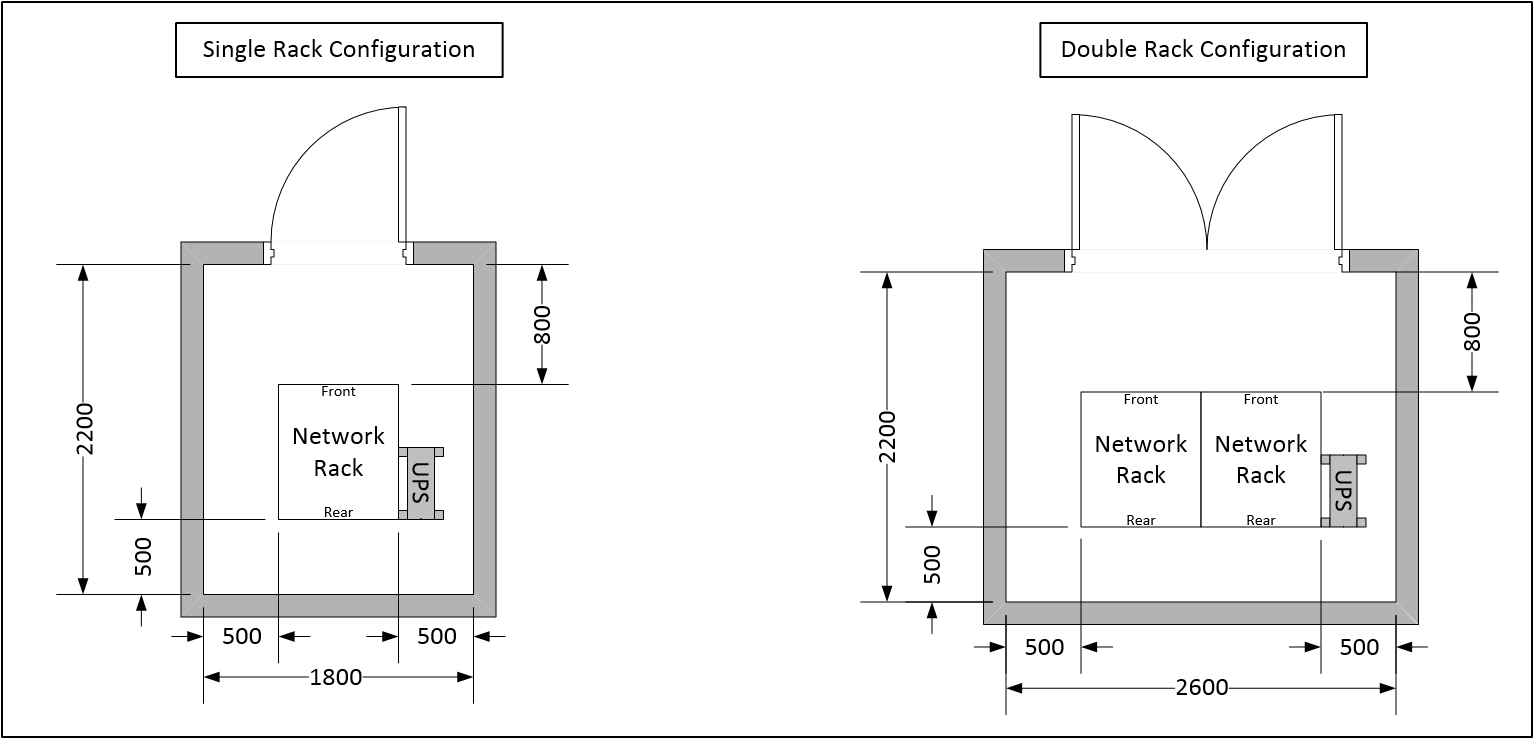 Figure 1 - Communications Room Dimensions4.15.2		Room coolingAll cooling shall operate 24/7.  Rooms shall be fitted with one of the following:Door vents and a ceiling extraction fanSplit system or ducted A/C.4.15.3		Room power supplyUnless notified otherwise by the ITS Project Officer, there shall be a minimum of three 15A single GPOs per room.  Where there is more than one rack in a room, there shall be two 15A single GPOs per rack.  Each 15A GPO is to be on a separate dedicated circuit.  See Appendix A regarding document procedures for the installation / modification to any electrical installations.4.15.4		SecurityRooms shall be fitted with a ‘Netcomms lock’.  Keying shall be determined through consultation with the ANU locksmith and the ITS Data Centre Operations Team.  All cabinets shall be lockable on the front, sides and rear.  Cabinets shall be fitted with L & F lock # 60180.4.15.5		CabinetsCabinets shall be 19” rack mount style.  Cabinet dimensions shall be 42RU or 45RU high, 900mm deep, and 800mm wide. Cabinets shall be complete with steel doors and side panels and vented top panel. Cabinets shall be approved by the ITS Project Officer.If there is a need to place a cabinet in an area of limited space then an alternative cabinet may be installed, upon approval of the ITS Project Officer.Power rails and shelves shall not be installed in cabinets.  Cabinets shall not be installed with wheels.In rooms where audio visual equipment is to be installed, additional racks are to be installed to accommodate this audio visual equipment.  4.15.6		Protective earthAll cabinets shall be installed with a dedicated protective earth back to the building protective earth system, to meet AS/NZS 3080:2003 and AS3000: 2000 specifications. The connection shall be made using a minimum 6mm green/yellow conductor affixed to the cabinet frame.4.15.7		Equipment mounting railsThe cabinet shall have vertical rails capable of accepting cage nuts. The equipment mounting rails shall be adjustable. The front rails shall be set at 150mm from front and the rear rails set at 50mm from back. The vertical equipment mounting rails are to be of heavy‐duty construction so they will not move horizontally or vertically, without equipment installed.4.15.8		Joining of cabinetsWhere more than one cabinet is required in the same location, the adjoining side panels shall not be installed, and the cabinets shall be bolted together. This will allow patch cords to pass easily between cabinets.4.15.9		Patch panelsAll patch panels shall be MOLEX 1RU, Category 6a U/FTP, 24 port RJ45. The patch panels shall be installed starting from the position indicated on the cabinet layout diagram and then upwards leaving one RU between each patch panel for a patch cord minder.4.15.10		Patch cord minderPatch cord minders (Cable Tidy) shall be MOLEX 5 ring patch cord minder, installed in the cabinet below each and every patch panel and above the last patch panel in each section.4.15.11		Patch panel terminationAll patch panels are to be terminated with sufficient cable (gooseneck) to allow for the movement and reasonable access to the front and rear of the patch panel.Patch panel RJ45 sockets are to be terminated as per EIA/TIA 568A as described in AS/NZS 11801.1:2019.Cable terminations are to start at the bottom left-hand patch panel socket then move left to right, bottom to top when viewed from the front of the patch panel.Velcro ties shall be used in all locations to loom or tie the four (4) pair Category 6/6a UTP, U/FTP cables.4.15.12		Optic fibre cable terminationOptic Fibre cable shall be terminated at the top of the cabinets by plugging into the Optic Fibre patch panel (FOBOT – Fibre Optic Break Out Tray). The excess fibre shall be neatly housed in the cable management tray directly behind. FOBOT to be of MOLEX Manufacture with excess fibre housed to allow for opening/closing of the fibre draw without applying strain to the fibre cable.Terminations are to conform to the manufacturers system installed.4.15.13	Backbone copper cable terminationThe Backbone copper cables from the CD, BD, FD or PABXTPF shall terminate sequentially on the Voice Patch Panels one (1) pair on each patch panel 8 pin module as per EIA/TIA568A.Terminations are to conform to the manufacturers system installed.Pair allocation shall be as per the ‘“Scope of Works”’ for the individual Site.4.16	Typical rack layoutsTypical 45RU single cabinet layout using 24 port Patch Panels for termination of voice grade cables and horizontal cables. Use the same concept for smaller or larger RU cabinets.4.17	Leads4.17.1	Patch cords (leads)Contractor shall supply MOLEX Category 6a specification patch cords in the length, colours and quantities specified in the “Scope of Works” or as stipulated by the Project Officer. All patch cords shall be ACMA approved, four (4) pair UTP, U/FTP 24 AWG 100-ohm certified Category 6a and tested for continuity and wiremap. The nominal number of patch leads will be one per outlet installed if no details are provided in the “Scope of Works”.Each patch lead shall be composed of multi strand conductors and have an 8-pin module plug (RJ45) terminated to EIA/TIA T568B configuration at each end.4.17.2	Colours of patch cordsThe Project Officer may request different colours of patch/fly leads. This will be outlined in individual ‘Scopes of Works’.4.17.3	Optic fibre patch leadsOptic Fibre Patch Leads shall be terminated at each end with SC Duplex connectors or LC Duplex connectors and supplied in the lengths requested in the “Scope of Works” by the Project Officer. The Optic Fibre Patch Leads and connectors shall be ACMA approved and meet all AS/NZS 11801.1:2019 and IEC 60793‐2 electrical, transmission and DB loss requirements.Core/cladding dimension shall match the optic fibre cabling used, typicallySMOF would be 9/125m.m core/cladding diameter.Optic fibre patch cords shall conform to the manufacturers system installed.4.18	Labelling systemNOTE: Under no circumstances shall handwritten labels be used.Telecommunication Outlets (TO’s), Patch Panels and Racks / Cabinets shall be labelled with engraved traffolyte white background with black writing, to size specified using the appropriate Labelling System.The following labelling system shall be used to uniquely identify each Cabinet, Inter‐Building (Campus) and Intra‐Building Backbone cable, Telecommunication Outlet, Horizontal cable and Patch Panel outlet or jack.4.19	LabellingNOTE Under no circumstances shall handwritten labels be used.Telecommunication Outlets (TO’s), Patch Panels and Racks / Cabinets shall be labelled with engraved "traffolyte" white background with black writing, to size specified using the appropriate Labelling System.4.19.1	Telecommunication Outlets (TO's)Each Telecommunication Outlet shall be uniquely labelled with 4mm lettering on a traffolyte label accepted by the Project Officer to suit the outlet.The Telecommunications Outlet number shall be obtained from the Patch Panel outlet at the Cabinet. Newly installed outlets in an existing building shall be labelled using engraved "traffolyte" as above or 4mm black lettering on white background “Dymo“ Tape.4.19.2	Patch panelsPatch panels shall be labelled from the bottom to the top, from A to Z inclusive, on the left-hand side of the panel. Each patch panel outlet shall be labelled using 4mm lettering placed in the relevant label holder for that port.Each Patch Panel outlet shall be labelled with the Labelling System that identifies the outlet connected to it.The Patch Panels outlets (jacks) shall number left to right, top to bottom when viewed from the front. The numbers shall start from the lowest panel and count sequentially upwards.Example of labelling of a 24 port Patch Panel (partial) terminating Cat 5eE horizontal cablesExample of labelling of a 24 port Patch Panel (partial) terminating Inter­Building and Intra­Building backbone cables (voice circuits)4.19.3	Horizontal Category 6a U/UTP cablesEach Horizontal Category 6a U/FTP cable shall be labelled within100mm from each end of each cable with a machine produced permanent label with the same designation as the Telecommunication Outlet it terminates onto.4.19.4	Inter-building and intra-building backbone cables – copper and optic fibreEach Backbone cable shall be labelled within 100mm from each end of each cable with a machine produced permanent label with source (near end) and destination (far end) distribution frame designation or cabinet location.4.19.5	Fibre Optic Break Out Tray (FOBOT)The front section of the FOBOT shall be labelled with a traffolyte label accepted by the Project Officer with the same identification as the cable(s) within and the number of cores terminated.Single Mode Fibre Optic shall use traffolyte labels with red background with white lettering. Where required laser warning labels should be affixed to the FOBOT, safety shutters and the splice tray.Each cable will be identified with source (near end) and destination (far end) distribution frame designation or cabinet location and the number of cores terminated.4.19.6	CabinetsCabinets shall be labelled at the top of the cabinet frame with a 50mm high character on traffolyte plate or another permanent label accepted by the Project Officer.Cabinets are to be individually designated as per the “Scope of Works” for that site.Cabinets in the same Telecommunications Room are to be designated from left to right when viewed from the front.4.20	TestingAll cabling, including associated terminated equipment, shall be tested for integrity of installation as specified. Continuity and pin configuration tests shall be carried out on all cables upon final termination to ensure cables are satisfactorily installed and terminated.4.20.1	Horizontal Category 6 UTP, 6a U/FTP cables, including associated terminated equipment.All Category 6/6a components, UTP, U/FTP cable and terminations shall be tested to AS/NZS IEC 61935.1:2012 and AS/NZS 11801.1:2019 specifications.Testing of each Category 6/6a cable shall include test results documented and provided as part of the Certification report:A ‘Summary Report’ of each test result for every four (4) pair Category 6/6a cable shall be provided and form part of a signed Certification Report certifying completion of these tests with zero defects.A copy of the ‘Full Test’ results shall be supplied electronically on CD in PDF format and raw test data from the test equipment as in Clause 2.9.4.20.2	Inter-building and intra-building backbone voiceCables, including associated Terminated Equipment.All inter‐building and intra‐building backbone copper voice grade cable shall be inspected for correct colour coded termination with no split or transposed pairs. Continuity tests shall be conducted on all pairs.4.20.3	Optic fibre cables, including associated terminated equipment.All optic fibre cable cores shall be tested for continuity, attenuation and correct termination. Single Mode Optic Fibre (SMOF) shall be tested at nominal 1310n.m and 1550n.m. optical wavelength.Each optic fibre core shall be tested for length, attenuation and defects using an OTDR and shall meet the minimum requirements of ISO/IEC 14763-3:2014 and AS/NZS 11801.1:2019.The results from the OTDR will form part of the test report and shall meet the requirements of Clause 2.9.4.20.4	Failure to pass testing and retestingFor any tests, which fail to meet the specified requirements, the Contractor shall undertake necessary repairs or replacement of equipment and conduct retests to ensure correct operation.4.21	CertificationCertification shall be covered by the manufacturer, MOLEX, in concert with the Manufacturers Approved Installer and shall provide a system and product warranty from the date of Certification. The Certification shall be handed to the Campus Network Manager and form part of the practical completion of the works.4.22	Final acceptance testingFollowing testing a sample testing may be performed in the presence of the Project Officer. If so a random sample of Telecommunications Outlets on each floor shall be fully tested in the presence of the Project Officer.If any fault is found then the test shall be aborted, the entire floor shall be retested and again acceptance tested. All costs associated with the retesting shall be borne by the Contractor.Acceptance testing where required by ACMA or the Carrier shall be arranged to commence at least two weeks before Practical Completion. All costs associated with such testing shall be included.4.23	Cabinet record bookA system for recording patching done in each cabinet should be kept.AS/NZS 3085.1:2004 Appendix E has a Cabling Record form that may better suit your requirements and it is allowed to be copied for use.Reference: AS/NZS 3085.1:2004 Telecommunications installations – Administration of communications cabling systems. Part 1: Basic requirements4.24	Final acceptance and handoverFinal acceptance and handover shall be as per Facilities and Services Department requirements. This will be the start of the liabilities period and the start of the Manufacturers System Warranty.Appendix A Electrical Installations and DocumentationThe Contractor shall ensure that any electrical work either undertaken directly or by sub‐contract meets the following requirements:All electrical work shall be performed by a qualified ACT A Grade licensed electricians. NOEW forms shall be submitted to BEPCON and the customer copy included in the handover documentation.Outlet labelling shall conform with the existing labelling within the building.Distribution board legends shall be upgraded in black pencil and a photocopy shall be included in the handover documentation.A brief description of work executed shall be included in the handover documentation.Before commencement of any electrical work, an authorised ANU Staff representative shall be notified so that an ANU “Zone Leader” may be informed of work in progress.Where power points are provided for computers or associated peripherals they shall be red in colour.Power points installed on any new sub circuits in places that are accessible to the public and students shall be protected by a “Residual Current Device” placed in the electrical distribution board.Top of rack45Optic fibre tray. Order – top to bottom (as required)44Optic fibre tray. Order – top to bottom (as required)43Patch cord minder4224 port Patch Panel for horizontal cables. Order ‐bottom to top for link cables41Patch cord minder40Active equipment. Order – top to bottom39Patch cord minder38Active equipment. Order – top to bottom37Patch cord minder36Active equipment. Order – top to bottom35Patch cord minder34Active equipment. Order – top to bottom33Patch cord minder32Active equipment. Order – top to bottom31Patch cord minder30Active equipment. Order – top to bottom29Patch cord minder2824 port Patch Panel for horizontal cables. Order ‐bottom to top2724 port Patch Panel for voice grade cable. Order ‐bottom to top26Patch cord minder25-10Same as 26-2809Leave spare08Leave spare07Patch cord minder0624 port Patch Panel for horizontal cables. Order ‐bottom to top0524 port Patch Panel for voice grade cable. Order ‐bottom to top04Patch cord minder0324 port Patch Panel for horizontal cables. Order ‐bottom to top0224 port Patch Panel for voice grade cable. Order ‐bottom to top01Patch cord minderL­001L­002L­003L­004L­005L­006L­007L­008L­013L­014L­015L­016L­017L­018L­019L­020VA­001VA­002VA­003VA­004VA­005VA­006VA­007VA­008VA­013VA­014VA­015VA­016VA­017VA­018VA­019VA­020